Отчёт   о  результатах самообследования ДОУ  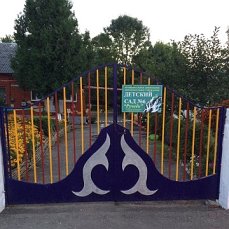 Муниципального казенного дошкольного образовательного учреждения детский сад  №6 «Ручеёк»с.Кора-Урсдон 2018       Отчет о результатах самообследования Муниципального казенного дошкольного образовательного учреждения детского сада №6 «Ручеёк» МКДОУ составлен на основании приказа Министерства образования и науки Российской Федерации от 14 июня 2013 г. № 462 г.Москва «Об утверждении Порядка проведения самообследования образовательной организацией» (1 часть) и приказа Министерства образования и науки Российской Федерации от 10 декабря . № 1324 «Об утверждении показателей деятельности образовательной организации, подлежащей самообследованию». Такие поправки внесло Минобрнауки приказом от 14.12.2017 № 1218 в Порядок проведения самообследования образовательной организации. Новая редакция Порядка начнет действовать с 20 января.РАЗДЕЛ . ИНФОРМАЦИЯ О МКДОУ.Право владения, использования материально-технической базыДошкольное учреждение осуществляет свою деятельность на основе нормативно-правовых документов, с которыми можно ознакомиться на официальном сайте МКДОУ. В ДОУ имеется полное наличие документов, регламентирующих деятельность учреждения в соответствии с действующим законодательством. Локальные акты, соответствующие Уставу и действующему законодательству, постоянно обновляются.  Информирование о работе МКДОУ  ); проведение «Дней открытых дверей в ДОУ»; информационные стенды в МКДОУ, также информация размещается на официальном сайте МКДОУ.2РАЗДЕЛ II. ХАРАКТЕРИСТИКА СИСТЕМЫ УПРАВЛЕНИЯ. Управление МКДОУ осуществляется в соответствии с федеральными законам от 29 декабря 2012 г. N 273-ФЗ, иными нормативными правовыми актами и Уставом ДОУ, на основе сочетания принципов единоначалия и коллегиальности.Единоличным исполнительным органом ДОУ является заведующий, который осуществляет текущее руководство деятельностью ДОУ. Заведующий ДОУ назначается и освобождается от занимаемой должности учредителем в соответствии с трудовым законодательством РФ на основании трудового договора, приказом начальника Отдела образования администрации Дигорского района. Заведующий ДОУ организует и проводит в жизнь выполнение решений учредителя по вопросам деятельности ДОУ, принятых в рамках компетенции учредителя. Заведующий осуществляет руководство деятельностью ДОУ в соответствии с законодательством РФ и Уставом ДОУ, несет ответственность за деятельность ДОУ. Органами управления ДОУ являются: общее собрание работников ДОУ, общее родительское собрание, совет ДОУ,  педагогический совет. Порядок выборов органов управления ДОУ и их компетенция определяются Уставом.ДОУ принимает локальные нормативные акты, содержащие нормы, регулирующие образовательные отношения, в пределах своей компетенции, в соответствии с законодательством Российской Федерации.; Структура и организация  управления ДОУВ прошедшем учебном году в детском саду «Ручеёк» функционировало 4 группы дошкольного возраста и одна семейная группа:Кадровое обеспечениеОбразовательный уровень  руководящих и педагогических работников.Повышение квалификации: руководителей , педагогов.Анализ педагогического состава по возрастному составу Анализ педагогического состава по стажу педагогической деятельности                                           3.Характеристика педагогических кадров      В детском саду сформирован грамотный и творческий коллектив. Заведующая детским садом Касаева Эльза Сослановна –  стаж работы 36 года, на руководящей должности 17 лет, имеет на занимаемой  должности .Педагогический коллектив сегодня – это 9 грамотных, творческих, работоспособных педагогов. По результатам аттестации 90% педагогов имеют первую квалификационную категорию.Образовательный уровень  руководящих и педагогических работников.3. Моделирование образовательного процесса в соответствии с ФГОС ДО.В ДОУ  продолжают разрабатывають новые формы планирования образовательного процесса, соответствующие ФГОС ДО и требованиям образовательной программы При организации образовательного процесса учитываются принципы интеграции образовательных областей. Учет принципа интеграции происходит в соответствии с возрастными возможностями и особенностями воспитанников. Основу организации образовательного процесса составляет комплексно-тематический принцип с ведущей игровой деятельностью. А также решение программных задач осуществляется в разных видах и формах совместной деятельности взрослых и детей, самостоятельной деятельности детей. Анализ образовательной программы МКДОУ.В части Программы, формируемой участниками образовательных отношений, ведущее направление представлено через культурные практики, разработанные авторским коллективом учреждения самостоятельно, и направлены на расширение содержания отдельных образовательных областей обязательной части Программы. 4.Анализ психолого-педагогических условий реализации ОП МКДОУ. Наши достижения:В 2018-2019 учебном году дети и педагоги детского сада активно участвовали и побеждали в различных конкурсах:
Анализ организации подготовки детей к школе в подготовительной к школе группепоказал достаточный  уровень компетентности педагогов и  мотивационную готовность  дошкольников, поступающих в первый класс.  Педагоги данной возрастной группы продемонстрировали достаточный уровень организации самостоятельной деятельности детей по данному разделу, использование разнообразных методов и приёмов в работе, создали соответствующую предметно-развивающую среду в группе. Анализ планов воспитательно-образовательной работы с детьми показал, что работа с дошкольниками по воспитанию положительного отношения к школе (игры, беседы, занятия,) проводятся в системе, с творческим подходом, продумана взаимосвязь с другими видами деятельности (продуктивная, игровая деятельность, чтение художественной литературы). Из беседы с детьми, наблюдений за их играми и самостоятельной деятельностью было выявлено наличие у дошкольников интереса. Самостоятельности и активности, а также знаний детей о школе. Педагоги успешно взаимодействовали с родителями будущих первоклассников: проводили родительские собрания о готовности детей к школе, индивидуальные устные консультации и оформляли консультации в стендовой информации. Всё это позволяет прогнозировать достаточную степень готовности выпускников  к школе5.Состояние здоровья воспитанников  Проблема здоровья воспитанников это приоритетное направление нашего дошкольного учреждения, стратегическая цель которой - воспитание и развитие свободной жизнелюбивой личности, обогащенной  знаниями о природе и человеке, готовой к созидательной творческой деятельности и нравственному поведению. Анализируя работу по образовательной  области  «Физическое развитие» следует отметить, что работа ведется во всех возрастных группах. Кроме занятий по физическому воспитанию, ежедневно проводятся утренняя гимнастика (в холодный период – в зале и группах, в теплый – на улице); после дневного сна проводится постепенное пробуждение с рядом закаливающих процедур. Для того, чтобы обеспечить воспитание здорового ребенка, необходимо комплексное использование всех средств физического воспитания. Это: физические упражнения, обеспечивающие оптимальный двигательный режим, закаливающие мероприятия, рациональный режим дня, полноценное питание, гигиена одежды и помещения, психологический комфорт. Правильно организованная и подготовленная прогулка является значительным фактором профилактики простудных заболеваний и закаливания детей. Наблюдение прогулок показало, что сборы детей проходят организованно, в соответствии с режимом. Обязанности воспитателя и помощника распределяются согласованно, поэтому дети выходят на прогулку постепенно, не допуская ожидания и перегрева. С детьми младшей группы  воспитатели  выходят с первыми детьми, остальные дети выходят по мере одевания, с помощником воспитателя. Аналогичная работа осуществляется и по окончании прогулок при раздевании: дети заходят постепенно, каждая возрастная группа в свое время. Вся одежда детей после прогулок просматривается и при необходимости просушивается.  На физкультурных занятиях прослеживается методически грамотное проведение всех структурных составляющих частей, дифференцированный подход, регулирование индивидуальных нагрузок. Для закаливающего эффекта на физкультурных занятиях   используется облегченная форма одежды. Родители, являясь полноправными участниками образовательного процесса, проявляют живой интерес к работе ДОУ по оздоровлению своих детей. Этому в значительной мере способствовала пропаганда здорового образа жизни через консультации, родительские собрания, совместное проведение спортивных праздников. Питание является одним из важнейших факторов, определяющим здоровье детей, способствует профилактике заболеваний, повышению работоспособности и успеваемости, физическому и умственному развитию, создает условия для адаптации подрастающего поколения к окружающей среде. В ДОУ организовано 5-ти разовое питание на основе перспективного 10-дневного меню. Меню составляется по разработанным технологическим картам, которые позволяют выдержать все необходимые требования по приготовлению детских блюд. Повар ежедневно проводит отбор суточных проб со всех блюд. В рацион дошкольников входят свежие фрукты и овощи. При организации питания соблюдаются все физиологические и возрастные нормы в суточной потребности основных пищевых веществ. Документация по организации питания ведется в соответствии с требованиями. Медицинская сестра врач-педиатр постоянно ведут поиск методов оздоровления детей в условиях детского сада. С целью профилактики и снижения заболеваний детей проводятся следующие мероприятия : - соблюдение температурного режима; - соблюдение режима проветривания;- организация сбалансированного питания;- соблюдение двигательного режима в течение дня; - физкультурные минутки, динамические паузы; - организация  «Дней Здоровья»;- прогулки; - дыхательная гимнастика; - профилактика гриппа, ОРЗ; - закаливание с учетом состояния здоровья ребенка. Профилактическая и  физкультурно  – оздоровительная работа   	 Для реализации  основного направления в работе ДОУ физкультурно-оздоровительного в дошкольном учреждении были созданы условия, которые под силу сделать коллективу. Педагогическим коллективом велась целенаправленная работа по активизации двигательной активности дошкольников. В связи с нормальным температурным режимом в группах проводились закаливающие мероприятия,  соблюдался двигательный режим, проводили утреннюю гимнастику, физ.минутки при организации НОД, физкультурные праздники и досуги, на прогулках организовывали подвижные и спортивные игры, соревнования  на уровне ДОУ.План оздоровления это обоснованный структурированный, обобщенный опыт работы детского сада по оздоровлению детей, представляет разнообразные методы воздействия на организм с целью его  поддержки, которые созданы  на базе детского учреждения под руководством   медицинского работника, инструктора по физической культуре и воспитателей. Работа по укреплению здоровья проводилась совместно медицинским работником, инструктором по Ф.К. и воспитателями и была направлена на решение  вопросов оздоровления, формирование психологически комфортной среды для успешной реализации воспитательно-образовательных задач.  Целостный подход предполагает взаимное проникновение профилактического, физкультурного и педагогического направлений на основе  взаимопомощи и дополняемости.           Профилактическая работа, проводимая в условия воспитательно-образовательного процесса в ДОУ, была эффективна и способствовала улучшению функциональных возможностей детского организма:          Показателями эффективности являются:Положительная и соответствующая возрасту динамика ростовых показателей;Хорошее самочувствие, улучшение эмоционального состояния детей при  посещении ДОУ, отсутствие жалоб;Отсутствие осложненного течения острых заболеваний;Уменьшение числа дней, пропущенных по болезни одним ребенком за год.повышение активности, заинтересованности родителей в оздоровительных профилактических мероприятиях и педагогическом процессе.  Задача укрепления здоровья детей  традиционно решалась в тесном сотрудничестве с семьями воспитанников. Работа с семьей строилась с учетом следующих моментов:Индивидуальный подход к каждому ребенку и к каждой семье, учет способностей ребенка и интересов семьи; Ознакомление родителей с профилактическими мероприятиями, проводимыми в ДОУ, обучение отдельным нетрадиционным методам оздоровления детского организма.(Самомассаж).Ознакомление родителей с результатами диагностики	- состояния здоровья ребенкаОзнакомление родителей с содержанием физкультурно-оздоровительной работы в ДОУПропаганда здорового образа жизниКонсультации по созданию в семье медико-социальных условий для укрепления здоровья и снижения заболеваемости.Для всех детей необходимо единство оздоровительных и воспитательных подходов в дошкольном учреждении и в семье. В рамках работы над данной задачей в течение года были организованы:   консультации с участием инструктора по физическому воспитанию, медицинского персонала, педагога-психолога, физкультурные досуги и праздники с участием родителей.Вывод: Не смотря на то, что в ДОУ нет спортивного зала нужно повышать физическое развитие детей.Внедренная в практику работы комплексная система оздоровления позволила улучшить состояние здоровья детей: повысить резистентность детского  организма, добиться  уменьшения функциональных отклонений, улучшить физическое развитие. Тем не менее, выявлен достаточно высокий процент  детей со сниженными функциональными возможностями, что требует дальнейшей разработки методов и приемов снижения утомляемости и улучшения функционального состояния воспитанников.КАЧЕСТВО МАТЕРИАЛЬНО-ТЕХНИЧЕСКИХ УСЛОВИЙКачество условий осуществления образовательного процесса.ВЫВОД: Материально-техническое оснащение и оборудование, пространственная организация среды детского сада. Материально-техническое оснащение и оборудование, пространственная организация среды детского сада  не соответствуют требованиям техники безопасности, санитарно-гигиеническим нормам. На  сегодняшний день остро стоит проблема материально-технической стороны ДОУ: требуется ремонт фасада здания; обновления оборудования на детских игровых площадках; оснащение групповых комнат, пристройки спортивно-музыкального зала современным игровым и спортивным оборудованием, мебелью.1.Открылся детский сад в 1964 году. Здание приспособленное. 2. Год постройки здания -1953 г. 3.Общая площадь 379.9 кв.м. 4.Капитальный ремонт не проводился.  5.Спортивный зал- отсутствует.  6.Музыкальный зал- отсутствует. 7. Здание ДОУ состоит из двух зданий одноэтажное без подвала. Особое внимание в дошкольном учреждении уделяется безопасности жизни и деятельности детей и взрослых.В учреждении разработана система мероприятий по обеспечению защиты учреждения при чрезвычайных ситуациях.Территория детского сада обнесена забором длиной 100 м (частично металлическим, высотой 1.6м, частично деревянным, высотой 1,6м). Территория и здание МКДОУ «Ручеёк» находится под охраной круглосуточно (сторож, видеонаблюдение ). Здание детского сада оборудовано кнопкой тревожного вызова, заключен Муниципальный контракт на обслуживание с соответствующими организациями., детский сад укомплектован первичными средствами пожаротушения,  проводятся учебные практические тренировки по эвакуации людей в случае пожара (по плану). Внутри здания для окраски стен используется акриловая краска.   6.2. Финансовые ресурсы и их использование.  Деятельность учреждения финансируется в соответствии с законодательством РФ. Нормативы финансирования устанавливаются за счет средств местного бюджетов. По обеспечению режима соблюдения норм и правил техники безопасности и охраны труда в 2018г. в МКДОУ «Ручеёк»   проведены были  соответствующие мероприятия.            . Местный бюджет:Планируется ремонт пищеблока и склада.ВЫВОД ПО РАЗДЕЛУ: На  сегодняшний день остро стоит проблема материально-технической стороны ДОУ: требуется ремонт фасада здания; обновления оборудования на детских игровых площадках; оснащение групповых комнат, пристройки спортивно-музыкального зала современным игровым и спортивным оборудованием, мебелью материально-техническая  база  ОУ соответствует действующим санитарным, строительным,  противопожарным нормам и правилам. В МКДОУ созданы условия для осуществления образовательного процесса. Развивающая предметно-пространственная среда МКДОУ и его территории  построена в соответствии с требованиями реализуемой образовательной программы. Игровой материал соответствует возрастным и индивидуальным особенностям детей, но его недостаточное количество. Необходимо: пополнять развивающую предметно-пространственную среду пополнять материальную базу групп новым и современным оборудованием; улучшать материально-технические условия в организации работы с детьми с ). Продолжать принимать участие в конкурсах, проектах, акциях, программах с целью привлечения дополнительных финансовых средств.ОБЩИЕ ВЫВОДЫ: В 2018-2019 уч.году в годовом плане образовательной работы МКДОУ № 6 « Ручеек» была поставлена Годовая задача на 2018-2019 уч. год.Речевое развитие  детей через театрализованную деятельность.                                           Речь – это особый вид деятельности, тесно связанный с памятью, мышлением воображением, эмоциями. Все эти процессы, как и сама речь, активно развиваются в раннем и дошкольном возрасте, поэтому в ФГОС выделена отдельная образовательная область «Речевое развитие».Согласно ФГОС содержание образовательной области «Речевое развитие направлено» на достижение целей формирования устной речи и навыков речевого общения с окружающими на основе владения литературным языком своего народа.Задачи речевого развития:- Овладение речью, как средством общения- Обогащение активного словаря- Развитие речи через театрализованную деятельность- Развитие звуковой культуры речи- Развитие связной речи- Развитие речевого творчества- Знакомство с художественной литературой.Охрана жизни и здоровья детей.       Главная цель по воспитанию безопасного поведения у детей – дать каждому ребенку основные понятия опасных для жизни  ситуаций и особенностей поведения в них. Безопасность-это не просто сумма усвоенных знаний, а умение правильно вести себя в различных ситуации.Анализ образовательной деятельности МКДОУ за 2018-2019уч.год показал, что поставленная годовая задача в целом была выполнена полностью.Вся образовательная работа в МКДОУ строилась на основе использования основной общеобразовательной программы ДОУ, обеспечивающей достаточно стабильные результаты в освоении детьми программными требованиями по всем направлениям образовательной деятельности, а также значительно повысил уровень развития основных психических процессов у детей.       на основании результатов самообследования можно сделать вывод о том, что деятельность МКДОУ соответствует требованиям государственной политики РФ в области образования.Отчет о результатах самообследования был обсужден на педагогическом совете (протокол № 3 от 01.04.2018 г.). Анализируя работу МКДОУ «Ручеёк» за 2018-2019 учебный год, было отмечено, что коллектив выполнил поставленные на этот период задачи.Основной целью своей деятельности педагогический коллектив  видит  в создании единого образовательного пространства для разностороннего развития личности ребенка: Театрализованная игра - это самый распространенный вид детского творчества. Она близка и понятна ребенку, глубоко лежит в его природе и находит свое отражение стихийно, потому что-то связана игрой. Всякую свою выдумку, впечатления из окружающей жизни ребенку хочется воплотить в живые образы и действия. Входя в образ, он играет любые роли, стараясь подражать тому, что видел и что его заинтересовало, и получая огромное эмоциональное наслаждение .Воспитательные возможности театрализованной деятельности широки. Участвуя в ней, дети знакомятся с окружающим миром во всем его многообразии через образы, краски, звуки, а умело поставленные вопросы заставляют их думать, анализировать, делать выводы и обобщения. С умственным развитием тесно связано и совершенствование речи. В процессе работы над выразительностью реплик персонажей, собственных высказываний незаметно активизируется словарь ребенка, совершенствуется звуковая культура его речи, ее интонационный строй. Исполняемая роль произносимые реплики ставят малыша перед необходимостью ясно, четко, понятно изъясняться. У него улучшается диалогическая речь, ее грамматический строй. Можно утверждать, что театрализованная деятельность является источником развития чувств, переживаний и открытий ребенка, приобщает его к духовным ценностям. Это - конкретный, зримый результат. Но не менее важно, что театрализованные занятия развивают эмоциональную сферу ребенка, заставляет его сочувствовать персонажам, сопереживать разыгрываемое событие. Таким образов, театрализованная деятельность - важнейшее средство развития у детей эмпатии, т. е. способности распознавать эмоциональное состояние человека по мимике, жестам, интонации, умения ставить себя на его место в различных ситуациях, находить адекватные способы содействия.Театрализованная деятельность позволяет формировать опыт социальных навыков поведения благодаря тому, что каждое литературное произведение или сказка для детей дошкольного возраста всегда имеют нравственную направленность (дружба, доброта, честность, смелость и др.). Театрализованная деятельность позволяет ребенку решать многие проблемные ситуации опосредованно от лица какого-либо персонажа. Это помогает преодолевать робость, неуверенность в себе, застенчивость.Характерными особенностями театрализованных игр являются литературная или фольклорная основа их содержания и наличие зрителей (Л.В. Артемова, Л.В. Ворошнина, Л.С. Фурмина и др.). Их можно разделить на две основные группы: драматизации и режиссерские (каждая из них, в свою очередь, подразделяется на несколько видов).В играх-драматизациях ребенок, исполняя роль в качестве «артиста», самостоятельно создает образ с помощью комплекса средств вербальной и невербальной выразительности. Видами драматизации являются игры-имитации образов животных, людей, литературных персонажей; ролевые диалоги на основе текста; инсценировки произведений; постановки спектаклей по одному или нескольким произведениям; игры-импровизации с разыгрыванием сюжета (или нескольких сюжетов) без предварительной подготовки.Перспективы и планы  развития на 2018-2019 учебный год.Коллектив МКДОУ «Ручеёк» в 2018-2019 учебном году продолжит работу по следующим направлениям: - обеспечение сохранения и развития здоровья детей в условиях детского сада;- моделирование образовательного процесса в соответствии с ФГОС дошкольного образования;- эффективное взаимодействие с семьей для обеспечения полноценного развития ребёнка;- повышение педагогической компетентности педагогических работников МКДОУ;- улучшение материально-технической базы.             Заведующая МКДОУ детским садом №6   «Ручеёк»                 Касаева Э.С.Наименование МКДОУ по УставуМуниципальное казенное дошкольное образовательное учреждение детский сад №6  «Ручеёк» с.Кора-УрсдонЮридический адрес363405, РСО-Алания,  Дигорский район,  с.Кора-Урсдон,  ул.К.Маркса 1"а".Фактический адрес363405, РСО-Алания, Дигорский район, с.Кора-Урсдон,  ул.К.Маркса 1"а".УчредительАдминистрация муниципального образования Дигорский район Государственный статус учрежденияДошкольное образовательное учреждение детский садЛицензия на право ведения образовательной деятельности№ _2072_ Серия А 15  №_000752_ от «_15_» _мая _2014г. приложение серия 15 № 001087 выданной Министерством  образования и науки РСО-Алания на срок действия – бессрочно.Характеристика образовательного учреждения:нормативные сроки пребывания детей в МКДОУнорматив по количеству групп/детейфактическое наличие групп/ детейналичие детей с ОВЗ (кол-во)наличие детей-инвалидов (кол-во)Постановление Утвеждение новой редакци устава 09.02.15Приказ №396Глава адм.местного самоуправления Дигорский район Принят на общем собрании трудового коллектива протокол № _2_от «_02_» декабря_ 2015г. Режим работы МКДОУрабочая неделя – 5 дней; продолжительность рабочего времени – с 8.00–18.00 час (в предпраздничные дни – с 8.00 до 18.00). Выходные: суббота, воскресенье, праздничные дни. Время пребывания детей в учреждении – с 8.00-18.00 час. Режим работы в летний период (с июня по июль ) устанавливается по графику, который определяется Учредителем.Адрес официального сайта МКДОУwww.ursdon6.irdou.ruКонтактная информациятелефоны       89627497450 (заведующий)88673397192 (общий) Организационно - правовая форма Муниципальное учреждениеНаличие локальных актов образовательного учреждения в части содержания образования, организации образовательного процесса.- коллективный договор;- правилами  внутреннего трудового распорядка образовательной организации;- положением о родительском собрании образовательной организации ;- положением о родительском комитете образовательной организации;- положением об общем собрании образовательной организации ;-правила  приёма детей в образовательной организации ;- - положением о Совете педагогов образовательной организации;- положение о защите персональных  данных сотрудников образовательной организации ;- соглашение по охране труда и Безопасности жизнедеятельности образовательной организации.-положение о профессиональной этике педагогических работников;1.1. Наличие свидетельств:Свидетельства (о внесении записи в Единый государственный реестр юридических лиц; о постановке на учет в налоговом органе юридического лица)а) Свидетельство «Огосударственной регистрации юридических лиц» в единый государственный реестр юридических лиц  сер 15№000934872б) Свидетельство о постановке на учет российской организации в налоговом органе по месту нахождения на территории Российской Федерации сер15 №000321480 26.12.2002  ОГРН-1021500881984   ИНН  -  1507003995Критерии самообследованияРезультаты проведенного самообследования2.1. Реквизиты документов на право пользования зданием, помещениями, площадями.Общая площадь земельного участка составляет 0.590 га, отличается большим количеством зеленых насаждений. Газоны занимают 80% территории (лиственные и хвойные деревья, кустарники,  травяной покров). Остальная площадь приходится на асфальтовые дорожки, прогулочные участки. На  всех участках  в летний период создается естественная затененность деревьями и кустарниками. На территории имеется спортивная площадка, цветники, На прогулочных участках имеются малые игровые формы, песочницы.   Вид права: постоянное управление Свидетельство о государственной регистрации права от 08.06.2016 № 15 АБ1190Земельный участок, категория земель: земли населенных пунктов, разрешенное использование: для обслуживания детского сада, общая площадь  3415 кв.м., адрес объекта права: постоянное (бессрочное) пользование. Свидетельство о государственной регистрации права 14.11.2013 кадастровый номер: 15-15-05/133/2013-040 2.2. Сведения о наличии зданий и помещений для организации образовательной деятельности (юридический адрес и фактический адрес здания или помещения, их назначение, площадь (кв.м.).Детский сад, нежилое здание в кирпичном исполнении,  этажность – 1.Площадь помещений. Используемых непосредственно для нужд образовательной деятельности-  380 кв. м.,  Помещения:- физкультурно – музыкальный зал – нет2.3. Наличие заключений санитарно-эпидемиологической службы и государственной противопожарной службы на имеющиеся в распоряжении образовательного учреждения площади). - Санитарно-эпидемиологическое заключение от 07.02.2006 № 1501.0.961.М.0000.02.06.2.4. Количество групповых, спален, дополнительных помещений для проведения практических  занятий,  административных и служебных помещений.Групповые помещения – 4Спальни- 4Кабинет заведующей- 1Спортивный зал -нетМетодкабинет -1Медицинский кабинет -1Пищеблок -1Прачечная – нет2.5. Наличие современной информационно-технической базы (локальные сети, выход в В ДОУ имеется в наличии 2 персональных компьютераи  1- ноутбук:№ п/пНаименование группНаименование группНаименование группНаименование группКоличество детей на конец учебного годаКоличество детей на конец учебного года1.младшая группамладшая группамладшая группамладшая группа15152.Средняя группаСредняя группаСредняя группаСредняя группа22223.Старшая группаСтаршая группаСтаршая группаСтаршая группа22224.подготовительная группаподготовительная группаподготовительная группаподготовительная группа2424Общая численность детейОбщая численность детейОбщая численность детейОбщая численность детейОбщая численность детей8383ГодыГодыОбщее количество заболеванийКоличество инфекционных  заболеванийКоличество прочих заболеванийКоличество прочих заболеваний2018-20192018-2019330002018 -2019год2018 -2019годВсего дет дПропущено дней по болезни 8210141№ п/пПедагогиКоличество1.Общее количество педагогов92.Заведующая13.Старший воспитатель 14.Воспитатели65Специалисты:Музыкальный руководительИнструктор по физическому воспитаниюПсихологХарактеристика педагогических кадровВ детском саду сформирован грамотный и творческий коллектив. Заведующая детским садом Касаева Эльза Сослановна –  стаж работы 36 года, на руководящей должности 17 лет, имеет на занимаемой  должности .Педагогический коллектив сегодня – это 9 грамотных, творческих, работоспособных педагогов. По результатам аттестации 90% педагогов имеют первую квалификационную категорию.3111ГодыВысшееВысшееСреднее специальноеСреднее специальноеЗаочное обучение в вузеЗаочное обучение в вузеЗаочное обучение в колледжеЗаочное обучение в колледжеГодыКол-во%Кол-во%Кол-во%Кол-во%2018-2019652.2348,8----Кол-во рук. и пед. работников в ДОУПлан повышения квалификациина 2018-2019 уч.г.ФАКТФАКТФАКТ% от общего кол-ва педагоговКол-во рук. и пед. работников в ДОУПлан повышения квалификациина 2018-2019 уч.г.Прошли курсы повышения1-2 полугодие 2018г.Прошли курсы повышения2018г.Всего  педагогов, прошедших курсовую подготовку в 2018-2019 уч.г.% от общего кол-ва педагогов9301190Общее количество педагоговДо 25 летДо 35 летДо 45летДо 55 летвыше 5590025        2                                              Общее количество педагоговДо 5 летДо 10 летДо 15 летДо 25 летДо 40 летБолее 40 лет96              1                                                                                                                                        2ГодыВысшееВысшееСреднее специальноеСреднее специальноеЗаочное обучение в вузеЗаочное обучение в вузеЗаочное обучение в колледжеЗаочное обучение в колледжеГодыКол-во%Кол-во%Кол-во%Кол-во%2018-2019652.2348,8----Критерий (в соответствии с требованиями ФГОС ДО)Комментарии (плюсы и минусы) Наличие образовательной программы МКДОУ (далее – ОП МКДОУ), определяющей содержание и организацию образовательного процесса по всем направлениям развития личности ребенка (п.2.6.Стандарта).+ Проведена корректировка образовательной программы МКДОУ «Ручеёк»  в соответствии с Примерной образовательной программой. Вся образовательная работа в МКДОУ строилась на основе использования основной общеобразовательной программы ДОУ, обеспечивающей достаточно стабильные результаты в освоении детьми программными требованиями по всем направлениям образовательной деятельности, а также значительно повысил уровень развития основных психических процессов у детей.     Учет специфики условий (региональных, национальных, этнокультурных и др.) во 2 части программы+ С целью учета специфики условий (региональных, национальных, этнокультурных) педагогами МКДОУ наработан богатый методический и практический материал по формированию духовно-нравственных ценностей у детей дошкольного возраста через ознакомление с историей и культурой Северной Осетии. В каждой возрастной группе проводятся мероприятия (НОД, развлечения, досуги, совместные творческие дела, реализация проектов и др.), направленные на формирование духовно-нравственных ценностей и качеств (культура общения, культура поведения, отзывчивость, дружелюбие, самостоятельность, любознательность) у детей через участие в мероприятиях проекта: родители, дети, педагоги.  Результаты ОП МКДОУ сформулированы в виде целевых ориентиров, которые представляют собой возрастной портрет ребенка на конец раннего и конец дошкольного детства. Целевые ориентиры формируются как результат полноценно прожитого ребенком детства, как результат правильно организованных условий реализации ОП МКДОУ.+ С целью отслеживания эффективности усвоения ОП МКДОУ в конце учебного года проводится педагогическая диагностика. Ее результаты используются исключительно для решения следующих образовательных задач: 1) индивидуализации образования (в том числе поддержки ребёнка, построения его образовательной траектории или профессиональной коррекции особенностей его развития);2) оптимизации работы с группой детей;Обеспечение преемственности основных образовательных программ дошкольного и начального общего образованияЧастичная преемственность.- Необходимо найти пути, обеспечивающие более тесное сотрудничество с СОШ.Уровень методического обеспечения ОП МКДОУ+ Проведен анализ обеспеченности ОП МКДОУ пакетом методических и практических материалов в соответствии с линиями развития ребенка. В целом все линии развития ребенка имеют методическое обеспечение.- Недостаточное обеспечение социально-коммуникативного направления развития ребенка. Практические материалы недостаточно отвечают потребностям современных детей.Образовательная областьПрограммы, проекты, методические рекомендацииФизическое развитиеПрограмма «Здоровый дошкольник»Познавательное развитиеСоциально-коммуникативное развитиеРечевое развитиеФизическое развитиеТематическое планирование с методическими рекомендациями по реализации тем «Региональный компонент»Познавательное развитиеСоциально-коммуникативное развитиеРечевое развитиеФизическое развитиеТематическое планирование «Духовно-нравственное развитие ребенка» с методическими рекомендациями по реализации тем.Познавательное развитиеСоциально-коммуникативное развитиеРечевое развитиеФизическое развитиеПознавательное развитиеСоциально-коммуникативное развитиеРечевое развитиеФизическое развитиеСборник традиционных игр к праздникамПознавательное развитиеСоциально-коммуникативное развитиеПрограмма по обучению детей пожарной безопасностиПознавательное развитиеСоциально-коммуникативное развитиеПрограмма по профилактике детского дорожно-транспортного травматизма  «Правила дорожного движения» МКДОУ «Ручеёк» на 2018-2019 гг. Познавательное развитиеСоциально-коммуникативное развитиеХудожественно-эстетическоеПроект «Духовно-нравственное развитие через приобщение дошкольников к истории родного краяСоциально-коммуникативное развитиеХудожественно-эстетическоеЕжегодный конкурс по оформлению территории детского сада «Детский сад «Ручеёк» -  лучший  участокПо результатам выполнения программы, анализа выполнения детских работ по ИЗО-деятельности воспитатели отметили, что дети справились с требованиями программы своей возрастной группы. Занятия по рисованию, лепке, аппликации всегда находят положительный отклик у детей, желания рисовать, раскрашивать, Воспитатели организуют выставки детей и родителей (в средних,  старшей и подготовительной к школе группах). В группах созданы уголки по музыкальной деятельности, которые включают в себя музыкальные инструменты.  Критерий (в соответствии с требованиями ФГОС ДО)Комментарии (плюсы и минусы) Построение взаимодействия педагога с детьми, обеспечивающего следующие условия:- уважение взрослых к человеческому достоинству детей, поддержка их положительной самооценки;- поддержка взрослыми положительного, доброжелательного отношения детей друг к другу.+ Стиль взаимодействия у 100% педагогов соответствует данным критериям.Построение образовательной деятельности с учетом следующих условий:- использование в образовательном процессе форм и методов работы с детьми, соответствующих их психолого-возрастным и индивидуальным особенностям;- поддержка педагогом инициативы и самостоятельности детей в различных видах деятельности;- возможность выбора детьми материалов, видов активности, участников совместной деятельности и общения;- вовлечение семей непосредственно в образовательную деятельность.+ В целом педагоги используют в образовательном процессе формы и методы, соответствующие возрасту детей; поддерживают инициативу детей, индивидуальные особенности.Педагоги приняли участие в обсуждении проблем касающихся создания условий для поддержки детской инициативы и обеспечения самостоятельности, которые были обозначены в рамках заседания «круглого стола» «Обсуждение новых подходов для поддержки детской инициативы и обеспечения самостоятельности». Были рассмотрены приемы: варианты создания условий для свободного выбора детьми деятельности, а так же участников совместной деятельности; Семьи воспитанников вовлечены в совместную образовательную деятельность.- Родители недостаточно проявляют инициативы и активности в жизни детского сада.Защита детей от всех форм физического и психического насилия+ В МКДОУ отсутствует физическое и психическое насилие.Использование при необходимости психологической диагностики развития детей квалифицированными специалистами (педагог-психолог) с целью:- решения задач психологического сопровождения;- проведения квалифицированной коррекции развития детей+ В МКДОУ работают педагог-психолог. Осуществляется квалифицированное сопровождение детей; оказывается квалифицированная помощь детям с проблемами личностного развития.Компетенции педагогов, необходимые для создания социальной ситуации развития детей:- обеспечение эмоционального благополучия детей;- установление правил поведения и взаимодействия в разных ситуациях;- построение вариативного развивающего образования, ориентированного на уровень развития ребенка.+ Все педагоги МКДОУ обладают компетенциями, необходимыми для создания социальной ситуации развития ребенкаВзаимодействие с родителями (законными представителями):- непосредственное вовлечение их в образовательную деятельность;- консультативная поддержка по вопросам образования и охраны здоровья детей;- предоставление информации об ООП МКДОУ, об образовательном процессе семье;- выявление потребностей родителей; - поддержка образовательных инициатив семьи;- обсуждение с родителями детей вопросов, связанных с реализацией ОП МКДОУ+ В МКДОУ созданы условия для взаимодействия с родителями.  Родители принимают активное  участие в конкурсах, фестивалях и  выставках,  проводимых в МКДОУ и районеВ сентябре 2018г. в ДОУ прошла традиционная тематическая неделя «Правила дорожного движения!», с целью профилактики детского дорожно-транспортного травматизма. В неделе приняли активное участие семьи воспитанников. (законные представители) и дети демонстрировали свои знания, творчество и таланты. В неделе приняли активное участие семьи воспитанников, представившие мастер-классы по интересам и увлечениям семьи. Были подготовлены и проведены педагогические советы, мероприятия:В сентябре 2018 года был проведен установочный педсовет по теме «Развитие образовательной системы ДОУ на 2018-2019 уч.год». Цель: познакомить педагогов с итогами деятельности ДОУ за летний период, принятие и утверждение плана деятельности ДОУ на новый учебный год.В октябре 2018г. были проведены: осенний праздник «Дары осени» конкур между родителями на лучщую поделку из природного материала, «День рождения Коста», открытое занятие в подготовительной группе «Правила дорожного движения».В ноябре 2018г. были проведены: «Неделя пожарной безопасности», педсовет по теме «деловая игра «Роль театрализованных игр в развитии речи детей дошкольного возраста», национальный праздник «Джеоргуыбайы барагбон».В декабре 2018г. открытые занятия по физическому  развитию в подготовительной  и старшей группах, подготовка и проведение новогоднего утренника.В январе 2019г. был проведен праздник «Рождество».В феврале 2019 г. были проведены: открытое занятие в подготовительной группе по речевому развитию, выставка детских рисунков «Защитники отечества», утренник посвященный к 23 февраля. В марте  2019г. был проведён  педагогический  педсовет по теме «Педагогический анализ итогов воспитательно-образовательной деятельности в условиях перехода ДОУ к реализации ФГОС».  В апреле 2018 г. были проведены итоговые открытые занятия во всех возрастных группах.В мае 2019г. планируются: Итоговый педсовет по теме «Итоги учебного года, подготовка к летнему оздоровительному периоду»., выпуск 2019г. «До свиданья детский сад».Приняли участие в муниципальных конкурсах «Иры фидан», «Веселые нотки».  «Драматизации сказки «Волк и семеро козлят».В детском саду ежегодно проводится анкетирование родителей «Выявление уровня удовлетворенности родителей качеством деятельности ДОУ». В 2018-2019 уч.г. в анкетировании принимали участие 40 родителей (78.9 По результатам – 80% родителей  дают положительную оценку деятельности МКДОУ.     Создание условий для профессионального развития педагогов:- по повышению квалификации педагогических и руководящих работников (в том числе по их выбору) и их профессионального развития;- по предоставлению информации для педагогов по поиску, использованию материалов, обеспечивающих реализацию ОП МКДОУ, в том числе в информационной среде;- по организационно-методическому сопровождению процесса реализации ОП МКДОУ.+ 100 % педагогических работников прошли курсовую подготовку в соответствии с ФГОС ДО.В МКДОУ продолжается работа постоянно действующего семинара «Внедряем ФГОС ДО в образовательный процесс ДОУ». В этом учебном году тематика семинара связана с методической темой МКДОУ «Речевое развитие ребенка в современных условиях». Было проведено 2 семинара по темам: «Эффективные методы и приемы развития связной речи в соответствии с ФГОС ДО» (ноябрь), «Игровые приемы развития связной речи у детей дошкольного возраста в самостоятельной деятельности». № п/пНаименование конкурсаНоминацияИтоги конкурсаУчастники1 Районный конкурс «Иры фидæн» «Цард куыстæй фидауы»  Грамоты1 местоБоциева М.В.2Районный  конкурс «Драматизация сказки»« Волк и семеро козлят »Грамоты 2местоЦаракова А.Г.3Районный  конкурс «Веселые нотки».Современный танец  ГрамотыБолатова А.В.4Районный  конкурс «Лучший музыкальный оркестр».Планируется в маеОлисаева Б.М.5Защита проектов.авторские, творческие, групповые)  ГрамотыВсе воспитатели6Спортивные состязанияПланируется в июнеГегаева М.Ш.Критерий (в соответствии с требованиями ФГОС ДО)Комментарии (плюсы и минусы) Максимальное использование пространства ДОУ (группы, территории), материалов, оборудования и инвентаря для развития детей в соответствии с возрастом+ Используется все пространство дошкольного учреждения.Предметно-пространственная среда обеспечивает возможность общения и совместной деятельности детей и взрослых (в том числе детей разного возраста), во всей группе и в малых группах, двигательной активности детей, а также возможности для уединения.+ Предметно-пространственная среда обеспечивает возможность общения и совместной деятельности детей и взрослых, всех видов детской деятельности.- В  группах МКДОУ маленькие  спальные комнаты, что затрудняет возможность расширения зон пространства.Предметно-пространственная среда обеспечивает:- реализацию образовательных программ;- - национально-культурные, климатические условия+ Полностью обеспечивается реализация образовательных программ Насыщенность среды: оснащенность средствами обучения по всем направлениям развития ребенка+ Оснащение среды средствами обучения по всем направлениям достаточное. Но нужно дополнять - Необходимо пополнить материальную базу групп новым и современным оборудованием.Предметно-пространственная среда обеспечивает:- игровую деятельность;- познавательную, исследовательскую и творческую активность, экспериментирование;- двигательную активность,- эмоциональное благополучие детей во взаимодействии с предметно-пространственным окружением;- возможность самовыражения детей.+ Данные требования обеспечиваются полностью. В каждой возрастной группе оформлены центры:- сюжетно-ролевых и режиссерских игр (театрализованная деятельность, освоение социальных ролей и профессий);- познавательной активности (экспериментирование с различными материалами, развитие речи, наблюдение за природными явлениями, развитие математических представлений и пр.); - самостоятельной деятельности детей (конструирование из различных материалов, художественно-продуктивная деятельность, выставка детского творчества, ознакомление с литературой, патриотическое воспитание);- двигательной активности;- настольно-печатных и развивающих игр;- экспериментирования и наблюдения за природными явлениями (экспериментальные лаборатории, календарь природы);- отдыха (уединения, общения).Трансформируемость пространства предполагает: возможность изменений предметно-пространственной среды в зависимости от образовательной ситуации, в том числе от меняющихся интересов и возможностей детей.+ Имеется возможность изменений среды по желанию детей. Частично так как помещение групп маленькие что затрудняет возможность изменения среды.  Педагоги используют маркеры разных размеров и конструкций для изменения пространства группы, неоформленный материал.-, Вариативность среды предполагает: наличие в учреждении (группе) различных пространств обеспечивающих свободный выбор детей; периодическую сменяемость игрового материала+ Вариативность среды обеспеченаДоступность среды предполагает: доступность для воспитанников, в том числе детей с ОВЗ, всех помещений+ Данное требование соответствует полностьюБезопасность предметно-пространственной среды: уровень освещенности в игровой комнате, (данные инструментальных замеров в л/к или БТ/М); наличие маркировки мебели и % детей, рассаженных в соответствие с ростом; соблюдение питьевого режима, показатели качества воды (данные лабораторных исследований); соблюдение температурного режима и режима проветривания; соблюдение гигиенических требований к проведению занятий физкультурой, закаливанию; гигиеническое обучение и медосмотр (пройден в срок или нет), %; наличие штрафов или других мер административного воздействия.+ Безопасность среды обеспечена полностью. Медосмотр пройден в срок у 100% сотрудников. Отсутствие штрафов и мер административного воздействия в 2015 году. Информация о проверках вышестоящих и надзорных органов размещена на сайте МКДОУ Соответствие требованиям, определяемым санитарно-эпидемиологическими правилами и нормативами+  Соответствует  частично Соответствие требованиям правил пожарной безопасности+   Соответствует  частично Оснащённость помещений для работы медицинского персонала+ Функционирует медицинский кабинетНаличие в МКДОУ оборудованных помещений:- методический кабинет;- медицинский кабинетОборудованы частично Оснащенность групповых помещений развивающей предметно-пространственной средой+ Оснащение достаточное.- Необходимо пополнить материальную базу групп новым и современным оборудованием.Наличие информационного ресурса+ Создано сетевое окружение, доступ педагогов к сети Интернет, функционирует сайт дошкольного учреждения.- Необходимо приобрести ноутбуки, множительную технику.